September 10, 20206:00PMMEMORANDUMTO:		Special Investigatory Committee Members		City CouncilFROM:		The Honorable AL Ferraro		City Council Member, District 2	SUBJECT: 	JEA Relationship DisclosureDate			Time		Invitees				TopicFebruary 29, 2016	12:30pm	Ali Korman			JEA Agreement					Jody BrooksMay 22, 2016		1:00pm		Jordan Pope			Go over JEA Information					Renee GoodeSeptember 23, 2016	3:00pm		Nancy Kilgo			JEA-Discuss Financial Plan Update					Jordan Pope					Ryan WannamakerJanuary 6, 2017		1:30pm		Nancy Kilgo			2016-764 JEA Board Meeting					Jordan Pope			from monthly to bi-monthly and									The Demand RateMarch 24, 2017		2:30pm		Jordan Pope			JEAApril 12, 2017		11:30am	Renee Goode			Discuss JEA Bargaining Unit 									ContractsFebruary 20, 2018	11:00am	Aaron Zahn			Re-appointment to JEA BoardMarch 15, 2018		3:30pm						Special Committee on the Future									of JEA	May 10, 2018		3:00pm						Special Committee on the Future									of JEAMay 24, 2018		2:00pm						Special Committee on the Future									of JEA	June 16, 2018								JEA Retirement Ceremony 									Implosion of Iconic Cooling									TowersJuly 25, 2018								Special Committee on the Future of 									JEAApril 17, 2019		11:00am		Aaron Zahn		JEA Presentation 2018-425May 30, 2019		1:00pm			Aaron Zahn		Continue discussion from 									April 17, 2019July 30, 2019		3:30pm			Sherry Hall		JEA Meet and Greet						Herschel VineyardNovember 04, 2019	11:30am					Future of JEA ReviewNovember 06, 2019	11:00am					Future of JEA WorkshopNovember 25, 2019	9:00am			Jordan Elsbury		JEA MeetingNovember 25, 2019	11:00am					Future of JEA WorkshopDecember 10, 2019	3:13pm			CM Salem		Procedure and Agenda for						CM Diamond		JEA pay for Performance Plan									DiscussionJanuary 08, 2020	1:30pm						JEA DiscussionJanuary 13, 2020	11:00am					Future of JEA WorkshopJanuary 27, 2020	11:00am					JEA WorkshopI, nor any immediate family member had any interaction with any person or entity connected in any way with JEA or the City related to privatization, reorganization, sale or other transfer of interest or management control of JEAor the Invitation to Negotiate #127-19 for Strategic Alternatives.Thank you, Al FerraroCouncil Member District 2AJF/clh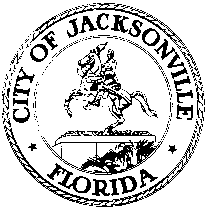 OFFICE OF THE CITY COUNCIL	AL FERRAROCOUNCIL MEMBER  DISTRICT 2SUITE 425, CITY HALL117 WEST DUVAL STREETOFFICE (904) 255-5202JACKSONVILLE, FLORIDA 32202FAX (904) 255-5230E-MAIL: FERRARO@COJ.NET